CONCORSO FOTOGRAFICOObiettivo Hanbury  2018                                                                    X edizioneBANDO e REGOLAMENTOIl Centro di servizio di Ateneo per i Giardini Botanici Hanbury (di seguito “Centro”) con il patrocinio del Comune di Ventimiglia, organizza la decima edizione del Concorso Fotografico "OBIETTIVO HANBURY", dedicato alla natura, al paesaggio, all’ambiente ed all’architettura dei Giardini Hanbury.TEMI: 1) “Cambiamenti”	    2) “Thomas Hanbury e il suo Giardino”
A CHI SI RIVOLGE:Il concorso è aperto a tutti coloro che abbiano compiuto 16 anni alla data del 30.4.2018.Tale limite non si applica  alla categoria speciale “Scuole”.I minorenni possono iscriversi individualmente con l’assenso di un genitore.CATEGORIE SPECIALE SCUOLE:riservata alle classi della Scuola Primaria, della Scuola Secondaria di primo e secondo grado.Tema libero-     Iscrizione gratuitaREQUISITI DI PARTECIPAZIONEFotografia a colori e in bianco e nero. Sono ammesse a partecipare anche fotografie HDR, Pop-creative, manipolazioni digitali.Ogni concorrente potrà presentare fino a tre fotografie inedite, scattate nel periodo di apertura delle iscrizioni, ovvero da martedì 1 maggio a domenica 30 settembre 2018. Le fotografie potranno essere in bianco e nero, oppure a colori, in formato digitale di risoluzione uguale o maggiore di 300 dpi - 3200 x 2400 pixel.Il soggetto dovrà essere chiaramente rintracciabile nel patrimonio culturale e naturale del compendio dei Giardini Botanici Hanbury, che dovranno riconoscersi nella foto. La Giuria si riserva la facoltà di escludere le fotografie che non abbiano tali requisiti.Ciascuna fotografia dovrà avere un titolo che dovrà essere trascritto sulla scheda del materiale appositamente predisposta. Il materiale dovrà essere inviato tramite WeTransfer, (un servizio internet gratuito disponibile anche in Italiano, che permette la condivisione di file fino ad un limite di 2 GB. I file caricati restano sul server per 7 giorni, durante il quale possono essere scaricati anche più volte) www.wetransfer.comLa mail dovrà essere inviata all’indirizzo gbhsocial@unige.it entro il giorno 5 ottobre 2018 e dovrà contenere:i file delle fotografie numerati da 1 a 3;la scheda del materiale con i dati del concorrente ed il titolo di ciascuna foto.DOMANDA DI PARTECIPAZIONE  E COSTIIl costo dell’iscrizione ammonta ad € 20,00 (venti/00) che dovranno essere versate all’atto dell’iscrizione presso la portineria dei Giardini, per le quali verrà rilasciato un biglietto speciale a ricevuta dell’avvenuto pagamento che comprende due ingressi in giornate distinte e l’iscrizione al concorso. Il costo di iscrizione è ridotto a € 10,00 (dieci/00) per gli studenti, i docenti e il personale tecnico amministrativo dell’Università degli studi di Genova.Nella scheda di partecipazione il concorrente dovrà dichiarare, sotto la propria responsabilità:Nome e cognome, luogo e data di nascita, luogo di residenza, indirizzo, numero di    Codice Fiscale, recapito telefonico e indirizzo di posta elettronica;Ogni partecipante è responsabile di quanto dichiarato sulla scheda di iscrizione, garantisce di essere unico ed esclusivo autore delle immagini inviate, che le stesse sono originali ed inedite. Ogni partecipante è inoltre responsabile del loro contenuto.Tutte le comunicazioni verranno inviate esclusivamente all'indirizzo di posta elettronica indicato sulla scheda. Il presente regolamento, il modulo di partecipazione e la scheda del materiale sono scaricabili dal sito www.giardinihanbury.com L'ORGANIZZATOREsi riserva la facoltà di pubblicare con qualunque modalità il materiale fotografico pervenuto, senza richiedere ulteriore autorizzazione all'autore e senza che nulla ad esso sia dovuto, pur garantendo la citazione dell'autore medesimo; le fotografie inviate non saranno restituite ai partecipanti.si riserva  la facoltà di escludere dal concorso le fotografie che, a suo insindacabile giudizio, siano ritenute non idonee al concorso medesimo.pur assicurando la massima cura nel trattamento delle opere pervenute, declina ogni responsabilità per l'eventuale perdita delle immagini e/o per il danneggiamento delle stesse.ha facoltà, ove necessiti, di modificare senza stravolgere, le fotografie al fine di adattarle meglio alla stampa o alla pubblicazione sul web.si riserva di decidere autonomamente su tutto ciò non espressamente previsto dal presente regolamento.LA GIURIA:la composizione della Giuria verrà comunicata sul sito internet del Centroed avrà il compito di selezionare e classificare a suo insindacabile giudizio le opere meritevoli.Le opere selezionate saranno visibili in una galleria fotografica sul sito internet di questi Giardini.PREMI: La valutazione delle opere è rimessa alla Giuria designata.A tutti i concorrenti sarà consegnato un Attestato di PartecipazioneAi primi tre classificati saranno attribuiti premi.La cerimonia di premiazione avrà luogo sabato 27 ottbre 2018 presso i Giardini Botanici Hanbury.ACCETTAZIONE DEL REGOLAMENTO:La partecipazione al Concorso implica da parte del partecipante l’integrale accettazione incondizionata del presente regolamento. ESITO DEL CONCORSOI risultati saranno pubblicati, dopo la premiazione, sul sito internet www.giardinihanbury.comSegreteria del Concorso: gbhsocial@unige.itTRATTAMENTO DEI  DATI PERSONALI:I dati personali forniti saranno gestiti dall’Università degli Studi di Genova - Centro di servizio di Ateneo per i Servizi Giardini Botanici Hanbury e trattati secondo le disposizioni del d.lgs. 196/03 s.m.i.I concorrenti sono tenuti a dare il proprio espresso consenso al trattamento in forma scritta anche per la gestione successiva del patrimonio fotografico, ai sensi dell'art. 23 del suddetto D.Lgs. n. 196/03 apponendo la propria firma in calce alla domanda di partecipazione.SEZIONE RISERVATA ALLE SCUOLECiascuna classe potrà iscriversi gratuitamente al concorso, compilando il modulo di iscrizione specifico, scaricabile dal sito internet dei Giardini Hanbury.Le classi potranno usufruire unitariamente di due ingressi gratuiti. I premi, in caso di vincita, verranno assegnati alla classe, non ai singoli studenti.La Mortola, 30.4.2018										        Il Presidente            Prof. Luigi Minuto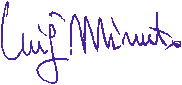 